Объявление о проведении общего конкурса на занятие вакантной и временно административной государственной должности корпуса «Б», не являющейся низовой Департамента государственных доходов по городу Астана Комитета государственных доходов Министерства финансов Республики.Общие квалификационные требования ко  всем участникам конкурсов:            Для категории С-О-4: высшее образование;      наличие следующих компетенций: инициативность, коммуникативность, аналитичность, организованность, стратегическое мышление, лидерство, этичность, ориентация на качество, ориентация на потребителя, нетерпимость к коррупции;      опыт работы должен соответствовать одному из следующих требований: 1) не менее двух лет стажа государственной службы, в том числе не менее одного года стажа государственной службы на должностях следующей нижестоящей категории, предусмотренным штатным расписанием государственного органа, или не ниже категорий А-5, В-5, С-4, C-O-5, C-R-2, D-4, D-O-4, Е-3, E-R-3, или на административных государственных должностях корпуса "А", или на политических государственных должностях, определенных Реестром;      2) не менее трех лет стажа работы в областях, соответствующих функциональным направлениям конкретной должности данной категории, в том числе не менее одного года стажа государственной службы на должностях следующей нижестоящей категории, предусмотренным штатным расписанием государственного органа, или не ниже категорий А-5, В-5, С-4, C-O-5, C-R-2, D-4, D-O-4, Е-3, E-R-3, или на административных государственных должностях корпуса "А", или на политических государственных должностях, определенных Реестром;      3) не менее двух лет стажа работы на административных государственных должностях не ниже категорий А-5, В-5, С-4, C-O-5, C-R-2, D-4, D-O-4, Е-3, E-R-3 или на административных государственных должностях корпуса "А", или на политических государственных должностях, определенных Реестром, или в статусе депутата Парламента Республики Казахстан или депутата маслихата области, города республиканского значения, столицы, района (города областного значения), работающего на постоянной основе, или в статусе международного служащего;      4) не менее шести месяцев стажа работы в должности судьи, за исключением судей, прекративших свои полномочия по отрицательным мотивам;      5) не менее трех лет стажа государственной службы, в том числе не менее двух лет на должностях правоохранительных или специальных государственных органов центрального либо областного уровней, или не ниже тактического уровня органа военного управления Вооруженных Сил, местных органов военного управления или военных учебных заведений;      6) не менее трех лет стажа работы в областях, соответствующих функциональным направлениям конкретной должности данной категории, в том числе не менее одного года на руководящих должностях;**      7) завершение обучения по программам послевузовского образования в организациях образования при Президенте Республики Казахстан на основании государственного заказа или в зарубежных высших учебных заведениях по приоритетным специальностям, утверждаемым Республиканской комиссией;      8) наличие ученой степени;**      Для категории С-О-5: высшее образование;      наличие следующих компетенций: инициативность, коммуникативность, аналитичность, организованность, этичность, ориентация на качество, ориентация на потребителя, нетерпимость к коррупции;      опыт работы должен соответствовать одному из следующих требований:       1) не менее полутора лет стажа государственной службы, в том числе не менее одного года стажа государственной службы на должностях следующей нижестоящей категории, предусмотренным штатным расписанием государственного органа, или не ниже категорий В-6, С-5, C-O-6, C-R-4, D-5, D-O-6, Е-5, E-R-4, E-G-3, или на административных государственных должностях корпуса "А", или на политических государственных должностях, определенных Реестром;      2) не менее двух с половиной лет стажа работы в областях, соответствующих функциональным направлениям конкретной должности данной категории, в том числе не менее одного года стажа государственной службы на должностях следующей нижестоящей категории, предусмотренным штатным расписанием государственного органа, или не ниже категорий В-6, С-5, C-O-6, C-R-4, D-5, D-O-6, Е-5, E-R-4, E-G-3, или на административных государственных должностях корпуса "А", или на политических государственных должностях, определенных Реестром;      3) не менее полутора лет стажа работы на административных государственных должностях не ниже категорий В-6, С-5, C-O-6, C-R-4, D-5, D-O-6, Е-5, E-R-4, E-G-3 или на административных государственных должностях корпуса "А", или на политических государственных должностях, определенных Реестром, или в статусе депутата Парламента Республики Казахстан или депутата маслихата области, города республиканского значения, столицы, района (города областного значения), работающего на постоянной основе, или в статусе международного служащего;      4) не менее двух лет стажа государственной службы на должностях правоохранительных или специальных государственных органов центрального, областного либо городского уровней, или не ниже тактического уровня органа военного управления Вооруженных Сил, местных органов военного управления или военных учебных заведений;      5) не менее трех лет стажа работы в областях, соответствующих функциональным направлениям конкретной должности данной категории;**      6) завершение обучения по программам послевузовского образования в организациях образования при Президенте Республики Казахстан на основании государственного заказа или в зарубежных высших учебных заведениях по приоритетным специальностям, утверждаемым Республиканской комиссией;      7) наличие ученой степени.** Знание Конституции Республики Казахстан, конституционного закона Республики Казахстан «О Президенте Республики Казахстан», законов Республики Казахстан «О государственной службе», «О противодействии коррупции», «Об административных процедурах», «О порядке рассмотрения обращений физических и юридических лиц», «О местном государственном управлении и самоуправлении в Республике Казахстан», «О государственных услугах», «О налогах и других обязательных платежей в бюджет», нормативных правовых актов Республики Казахстан. - в соответствии с Типовыми квалификационными требованиями к  административным государственным должностям корпуса «Б», утвержденными приказом Министра по делам государственной службы Республики Казахстан от 29 декабря 2015 года № 12, зарегистрированного в Реестре государственной регистрации нормативных правовых актов Республики Казахстан 30 декабря 2015 года за №12639. Должностные оклады административных государственных служащих:Департамент государственных доходов по г.Астана Комитета государственных доходов Министерства финансов Республики Казахстан, г. Астана, пр. Республики, 52, телефон для справок (7172) 77-32-57, 77-32-91, телефон-факс 77-31-93. E-mail: anurgalieva@astana.mgd.kz , nukusheva@kgd.gov.kz );Конкурс на занятие вакантных административных государственных должностей:1. Руководитель отдела администрирования НДС  Управления администрирования косвенных налогов  Департамента государственных доходов по г.Астана, категория C-О-4, 1 единица (на период отпуска по уходу за ребенком основного работника Сулейменовой Д.М. по 12.08.2019г.)Функциональные обязанности: Осуществление руководством работой отдела; осуществление контроля по направлениям компетенции отдела; обеспечение рационального распределения нагрузки между работниками отдела; рассмотрение и визирование документов, подготовленных сотрудниками отдела; планирование работы сотрудников отдела; осуществление взаимодействия с правоохранительными и другими государственными органами РК по вопросам, входящим в компетенцию отдела в порядке, установленном законодательством; организация качественного и, в установленные сроки, выполнение  поручений руководства; принятие мер по своевременному рассмотрению жалоб и заявлений налогоплательщиков; проведение технической учебы в отделе; соблюдение налоговой тайны в соответствии с положениями Налогового Кодекса; проведение налоговых проверок по налогу на добавленную стоимость; проведение налоговых проверок по достоверности сумм НДС согласно заявлений налогоплательщиков на возврат сумм НДС; участие в совместных проверках с правоохранительными и другими уполномоченными органами; работа в системе ЭКНА; разъяснения налогоплательщикам по вопросам администрирования НДС.Требования к участникам конкурса: Высшее образование в сфере социальных наук, экономики и бизнеса, права, технических наук и технологии.2.Главный специалист отдела администрирования НДС Управления администрирования  косвенных налогов, категория С-О-5, (1 единица)              Функциональные обязанности: Организация и обеспечение, в установленном порядке и сроки, исполнение, поступивших поручений руководства Департамента; запросов налогоплательщиков; подготовка и освещение в средствах массовой информации вопросов по налогообложению в пределах компетенции  отдела; в пределах своей компетенции проведение работы по защите информации, составляющие государственную, служебную тайну;   осуществление разработки методических рекомендаций по вопросам, входящим в компетенцию отдела; подготовка писем разъяснительного характера; осуществление контроля за своевременностью и качеством проведения налоговых проверок по НДС и правильностью оформления актов налоговых проверок; участие в совместных проверках с правоохранительными и другими уполномоченными органами; разработка предложений по вопросам администрирования НДС; работа в системе ЭКНА.Требования к участникам конкурса:             Высшее образование в сфере социальных наук, экономики и бизнеса, права, технических наук и технологии.3. Главный специалист Управления информационных технологий, категория С-О-5, (1 единица, на период отпуска по уходу за ребенком основного работника Дойчевой А. до 31.08.2019г.)Функциональные обязанности: Координация работы по закрепленным направлениям: организация работы по обеспечению развития и функционирования действующих информационных систем департамента государственных доходов; взаимодействие с другими подразделениями департамента; обеспечение информационной безопасности; участие в планировании бюджета, услуг и ресурсов, проведение мероприятий по информационной безопасности; администрирование баз данных, сети, серверов, системное администрирование, контроль за соблюдением технологии эксплуатации задач. Организация системы доступа и контроля за доступом к основным базам данных. Обеспечение функционирования информационных систем. Поддержка в рабочем состоянии систем бесперебойного питания (UPS) серверного оборудования и рабочих станций пользователей.Требования к участникам конкурса:   Высшее образование в сфере технических наук и технологии.4. Главный специалист отдела аудита №1 Управления аудита, категория С-О-5, (1 единица, на период отпуска по уходу за ребенком основного работника Бакиш А. до 07.11.2019г.)              Функциональные обязанности: Обеспечение в пределах компетенции отдела полноты поступления налогов и других обязательных платежей в бюджет при осуществлении налогового контроля в части проведения налоговых проверок, в том числе с использованием информационных систем; организация и участие в проведении налоговых проверок хозяйствующих субъектов по вопросу правильности исчисления и своевременности уплаты налогов и других обязательных платежей в бюджет, осуществление контроля при трансфертном ценообразовании и мониторинга крупных налогоплательщиков; изучение налогового законодательства, участие в осуществлении взаимодействия с другими государственными органами и провоохранительными органами по вопросам управления; рассмотрение обращений налогоплательщиков; изучение материалов и сведений, касающихся юридических и физических лиц на предмет выявления и анализа налоговых правонарушений, применения схем уклонения от уплаты налогов; по результатам аналитической работы внесение предложений по устранению причин и условий, способствовавшим совершению налоговых правонарушений и созданию схем уклонения от уплаты налогов.Требования к участникам конкурса: Высшее образование в сфере социальных наук, экономики и бизнеса, права, технических наук и технологии.5. Главный специалист отдела  Call-center Управления разъяснительной работы, категория С-О-5, (1 единица)            Функциональные обязанности:  Разъяснение в оперативном режиме норм таможенного и налогового законодательства Республики Казахстан индивидуальным предпринимателям и физическим лицам в части индивидуального подоходного налога, налога на добавленную стоимость, социального налога, налога на транспортные средства, земельного налога, налога на имущество, налога на игорный бизнес, фиксированного налога, других обязательных платежей в бюджет, применения специальных налоговых режимов. Обеспечение качественного выполнения поступивших на рассмотрение поручений вышестоящих государственных органов, руководства Комитета государственных доходов Министерства финансов и Департамента,   обращений граждан и структурных подразделений Департамента,  поручений Руководителя Управления; обеспечение получения от структурных подразделений Департамента сведений и материалов, необходимых для работы; взаимодействие со СМИ по вопросам  освещение деятельности Департамента; организация пресс-конференций, брифингов, интервью с руководством и работниками Департамента; подготовка и распространение по поручению руководителя Управления информационных материалов для СМИ; аккредитация журналистов, взаимодействие с пресс-службами других государственных органов; организация подготовки структурными подразделениями Департамента  статей и информационного материала к интервью Руководителя Департамента (его заместителей) и работников, а также комментариев и опровержение недостоверных фактов, имевших место в СМИ по тем или иным вопросам; мониторинг СМИ; подготовка для размещения информационных материалов в социальных сетях, на Web-портале Департамента на государственном и русском языках; подготовка экспресс-дайджеста на основе сбора материалов республиканских, зарубежных газет и журналов, информационных агентств, телевидения и радиовещания; участие в разработке планов работы Управления, медиа-планов, а также графиков встреч и других вопросов, касающихся сферы государственных доходов и обеспечение их исполнения; участие в разработке нормативно-правовых актов по вопросам, входящим в компетенцию Управления.Требования к участникам конкурса: Высшее образование в сфере социальных наук (желательно высшее образование в сфере журналистики), экономики и бизнеса, гуманитарные, права.Для обеспечения прозрачности и объективности работы конкурсной комиссии на ее заседание приглашаются наблюдатели, а также по согласованию с руководителем государственного органа, на заседание конкурсной комиссии приглашаются эксперты.В качестве наблюдателей на заседании конкурсной комиссии могут присутствовать депутаты Парламента Республики Казахстан и маслихатов всех уровней, представители средств массовой информации, аккредитованные в порядке, установленном законодательством Республики Казахстан, других государственных органов, общественных объединений (неправительственных организаций), коммерческих организаций и политических партий, работники уполномоченного органа. При проведении конкурса на должности с узкой специализацией на заседание конкурсной комиссии приглашаются эксперты. Узкой специализацией является специализация, которой обладают менее 5 % сотрудников государственного органа.В качестве экспертов выступают лица, не являющиеся работниками государственного органа, объявившего конкурс, имеющие опыт работы в областях, соответствующих функциональным направлениям вакантной должности, в том числе в научной сфере, а также специалисты по отбору и продвижению персонала, государственные служащие других государственных органов, депутаты Парламента Республики Казахстан и маслихатов. Для присутствия на заседании конкурсной комиссии в качестве наблюдателя лицо регистрируется в службе управления персоналом (кадровой службе) не позднее одного рабочего дня до начала проведения собеседования. Для регистрации лицо предоставляет в службу управления персоналом (кадровую службу) копию или электронную копию документа, удостоверяющего личность, и копии или электронные копии документов, подтверждающих принадлежность к организациям, указанным в пункте 26 Правил проведения конкурса на занятие административной государственной должности корпуса «Б».Участники конкурса и кандидаты могут обжаловать решение конкурсной комиссии в уполномоченный орган или его территориальное подразделение, либо в судебном порядке в соответствии с законодательством Республики Казахстан. Необходимые для участия в конкурсе документы: 1) заявление по форме, согласно приложению 2 к настоящим Правилам;2) послужной список кандидата на административную государственную должность корпуса «Б» с цветной фотографией размером 3х4 по форме, согласно приложению 3 к настоящим Правилам;3) копии документов об образовании и приложений к ним, засвидетельствованные нотариально;К копиям документов об образовании, полученным гражданами Республики Казахстан в зарубежных организациях образования, прилагаются копии удостоверений о признании или нострификации данных документов об образовании, выданных уполномоченным органом в сфере образования, за исключением документов об образовании, выданных зарубежными высшими учебными заведениями, научными центрами и лабораториями гражданам Республики Казахстан – обладателям международной стипендии «Болашак», а также подпадающих под действие международного договора (соглашение) о взаимном признании и эквивалентности.К копиям документов об образовании, выданных обладателям международной стипендии «Болашак», прилагается копия справки о завершении обучения по международной стипендии Президента Республики Казахстан «Болашак», выданной акционерным обществом «Центр международных программ».К копиям документов об образовании, подпадающих под действие международного договора (соглашения) о взаимном признании и эквивалентности, прилагаются копии справок о признании данных документов об образовании, выданных уполномоченным органом в сфере образования;4) копия документа, подтверждающего трудовую деятельность, засвидетельствованная нотариально либо удостоверенная кадровой службой с места работы;5) медицинская справка о состоянии здоровья (врачебное профессионально-консультативное заключение) по форме № 086/у, согласно формам первичной медицинской документации организаций здравоохранения, утвержденным приказом и.о. Министра здравоохранения Республики Казахстан от 23 ноября 2010 года № 907 (зарегистрирован в Реестре государственной регистрации нормативных правовых актов за № 6697), выданная не более чем за шесть месяцев до дня представления документов (либо нотариально засвидетельствованная копия);6) копия документа, удостоверяющего личность, гражданина Республики Казахстан;7) сертификат о прохождении тестирования на знание законодательства с результатами не ниже пороговых значений, действительный на момент подачи документов (далее ¬¬– сертификат) (либо нотариально засвидетельствованная копия сертификата);8) заключение о прохождении оценки личных качеств в уполномоченном органе, действительное на момент подачи документов для участия в конкурсе (либо нотариально засвидетельствованная копия заключения);9) справка с психоневрологической организации по форме, согласно стандарту государственной услуги «Выдача справки с психоневрологической организации», утвержденному приказом Министра здравоохранения и социального развития Республики Казахстан от 27 апреля 2015 года № 272 (зарегистрирован в Реестре государственной регистрации нормативных правовых актов за № 11304), выданная не более чем за один год до дня представления документов (либо нотариально засвидетельствованную копию).10) справка с наркологической организации по форме, согласно стандарту государственной услуги «Выдача справки с наркологической организации», утвержденному приказом Министра здравоохранения и социального развития Республики Казахстан от 27 апреля 2015 года № 272 (зарегистрирован в Реестре государственной регистрации нормативных правовых актов за № 11304), выданная не более чем за один год до дня представления документов (либо нотариально засвидетельствованная копия).Допускается предоставление копий документов, указанных в подпунктах  3), 4), 5), 7), 8), 9) и 10).При этом служба управления персоналом (кадровая служба) сверяет копии документов с подлинниками. 	Представление неполного пакета документов является основанием для отказа в их рассмотрении конкурсной комиссией. 	Граждане могут предоставлять дополнительную информацию, касающуюся их образования, опыта работы, профессионального уровня и репутации (копии документов о повышении квалификации, присвоении ученых степеней и званий, характеристики, рекомендации, научные публикации, иные сведения, характеризующие их профессиональную деятельность, квалификацию).	Лица, изъявившие желание участвовать в общем конкурсе представляют документы в государственный орган, объявивший конкурс, в нарочном порядке, по почте или в электронном виде на адрес электронной почты, указанный в объявлении либо посредством портала электронного Правительства «Е-gov» в сроки приема документов.	При предоставлении документов в электронном виде на адрес электронной почты государственного органа либо посредством портала электронного Правительства «Е-gov», их оригиналы представляются не позднее чем за два часа до начала собеседования. При их непредставлении, лицо не допускается конкурсной комиссией к прохождению собеседования.	Документы должны быть предоставлены в течение 7 рабочих дней со следующего рабочего дня  после последней публикации объявления о проведении общего конкурса на интернет-ресурсе Государственного учреждения «Департамента государственных доходов по городу Астана Комитета государственных доходовМинистерства финансов Республики Казахстан» и на интернет-ресурсе уполномоченного органа Департамента Агентства по делам государственной службы и противодействию коррупций по городу Астане.Кандидаты, допущенные к собеседованию, проходят его  в Департамент государственных доходов по городу Астана Комитета государственных доходов Министерства финансов Республики Казахстан по адресу: г.Астана, пр.Республики 52, в течение трех рабочих дней со дня уведомления кандидатов о допуске их к собеседованию. Для лиц, занявших данные должности, подъемные расходы не оплачиваются, жилье и льготы не предоставляются. Приложение              
 к Приказу №104 от 19 мая 2016годаМинистра по делам государственной службыРеспублики Казахстан          Приложение 2             
 к Правилам проведения конкурса    
 на занятие административной     
государственной должности корпуса «Б»                                                                                                 _______________________________
                                        						 (государственный орган)ЗаявлениеПрошу допустить меня к участию в конкурсе на занятие вакантной
административной государственной должности __________________________
____________________________________________________________________
____________________________________________________________________С основными требованиями Правил проведения конкурса на занятие
административной государственной должности корпуса «Б» ознакомлен (ознакомлена), согласен (согласна) и обязуюсь их выполнять.Отвечаю за подлинность представленных документов.Прилагаемые документы:____________________________________________________________________
____________________________________________________________________
____________________________________________________________________
____________________________________________________________________
____________________________________________________________________
____________________________________________________________________
____________________________________________________________________
________________________________________________________________________________________________________________________________________Адрес и контактный телефон ______________________________________________________________________________________________________________________ ____________________________________
(подпись)					 (Фамилия, имя, отчество (при его наличии)«____»_______________ 20__ г.Приложение 3
к Правилам проведения конкурса
на занятие административной
государственной должности корпуса «Б»Форма         «Б» КОРПУСЫНЫҢ ӘКІМШІЛІК МЕМЛЕКЕТТІКЛАУАЗЫМЫНА КАНДИДАТТЫҢ ҚЫЗМЕТТIК ТIЗIМІПОСЛУЖНОЙ СПИСОК
КАНДИДАТА НА АДМИНИСТРАТИВНУЮ ГОСУДАРСТВЕННУЮ ДОЛЖНОСТЬ КОРПУСА «Б»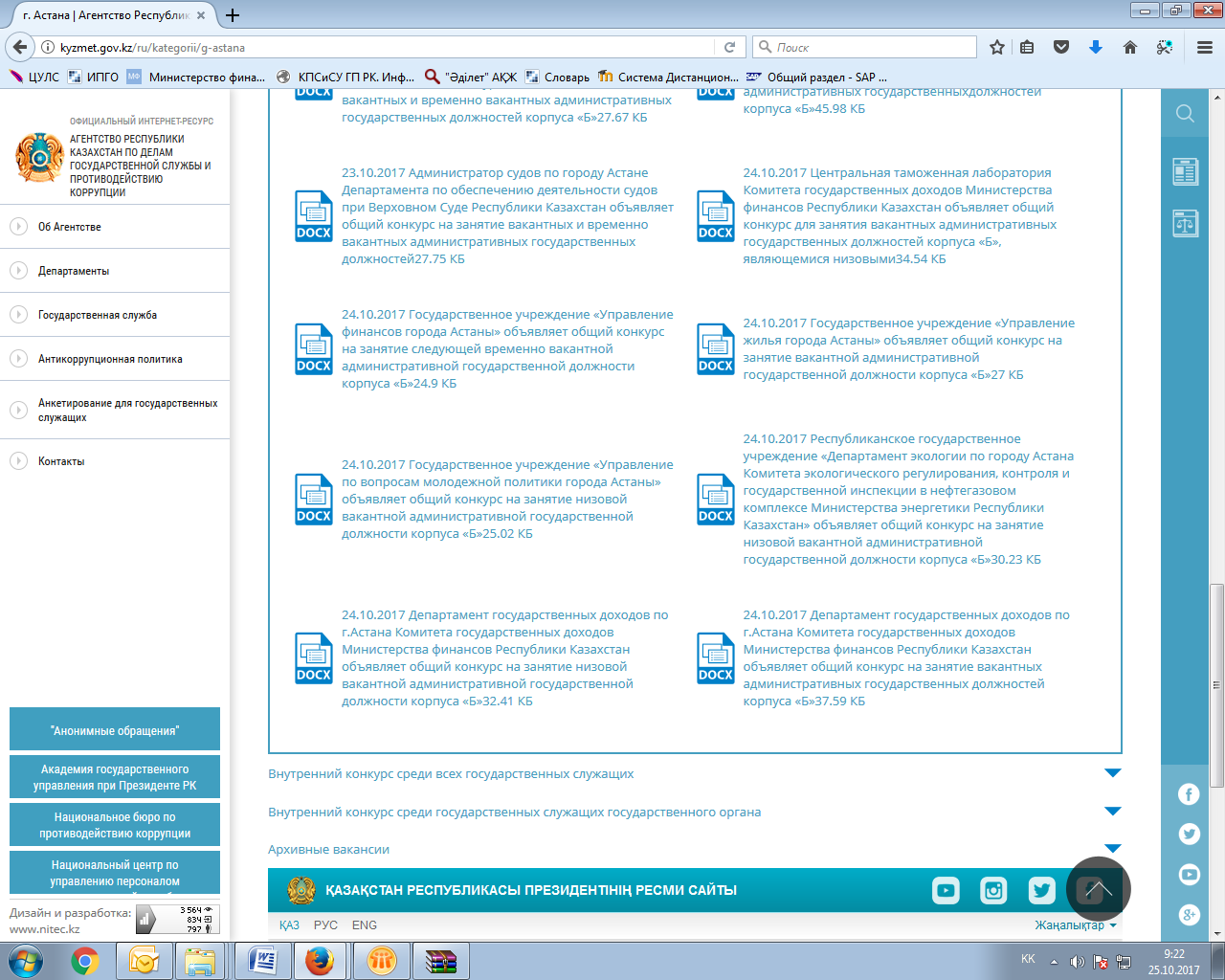 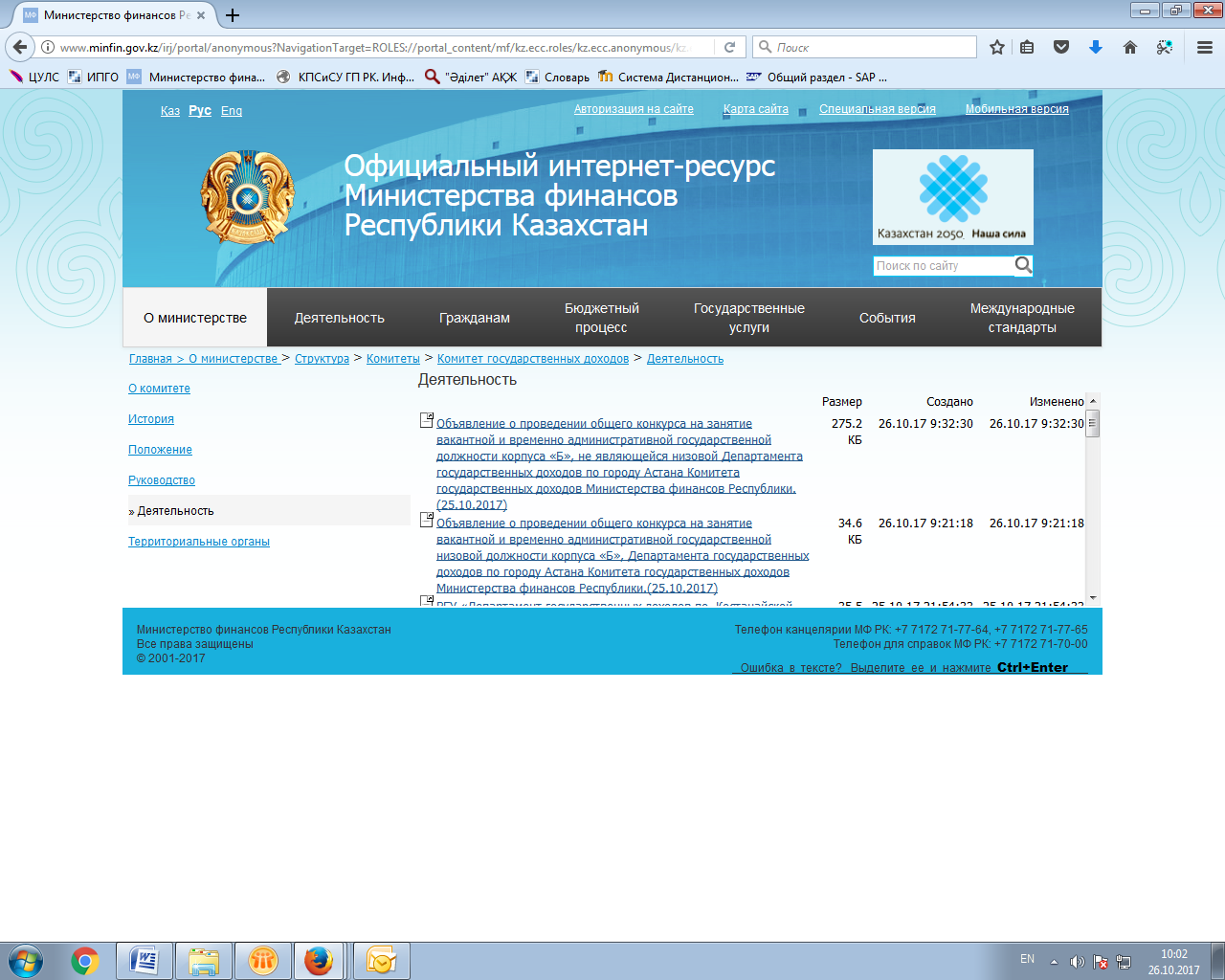  КатегорияВ зависимости от выслуги летВ зависимости от выслуги лет КатегорияminmaxС-О-4109932148242С-О-583282112431_____________________________________________
тегі, аты және әкесінің аты (болған жағдайда) / 
фамилия, имя, отчество (при наличии)ФОТО
(түрлі түсті/ цветное,
3х4)_____________________________________________
лауазымы/должность, санаты/категория
(болған жағдайда/при наличии)ФОТО
(түрлі түсті/ цветное,
3х4)ЖЕКЕ МӘЛІМЕТТЕР / ЛИЧНЫЕ ДАННЫЕЖЕКЕ МӘЛІМЕТТЕР / ЛИЧНЫЕ ДАННЫЕЖЕКЕ МӘЛІМЕТТЕР / ЛИЧНЫЕ ДАННЫЕЖЕКЕ МӘЛІМЕТТЕР / ЛИЧНЫЕ ДАННЫЕ1.Туған күні және жері/
Дата и место рожденияТуған күні және жері/
Дата и место рождения2.Ұлты (қалауы бойынша)/
Национальность (по желанию)Ұлты (қалауы бойынша)/
Национальность (по желанию)3.Оқу орнын бітірген жылы және оныңатауы/
Год окончания и наименование учебного заведенияОқу орнын бітірген жылы және оныңатауы/
Год окончания и наименование учебного заведения4.Мамандығы бойынша біліктілігі, ғылыми дәрежесі, ғылыми атағы (болған жағдайда) /
Квалификация по специальности, ученая степень, ученое звание (при наличии)Мамандығы бойынша біліктілігі, ғылыми дәрежесі, ғылыми атағы (болған жағдайда) /
Квалификация по специальности, ученая степень, ученое звание (при наличии)5.Шетел тілдерін білуі/
Владение иностранными языкамиШетел тілдерін білуі/
Владение иностранными языками6.Мемлекеттік наградалары, құрметті атақтары (болған жағдайда) /
Государственные награды, почетные звания (при наличии)Мемлекеттік наградалары, құрметті атақтары (болған жағдайда) /
Государственные награды, почетные звания (при наличии)7.Дипломатиялық дәрежесі, әскери, арнайы атақтары, сыныптық шені (болған жағдайда) /
Дипломатический ранг, воинское, специальное звание, классный чин (при наличии)Дипломатиялық дәрежесі, әскери, арнайы атақтары, сыныптық шені (болған жағдайда) /
Дипломатический ранг, воинское, специальное звание, классный чин (при наличии)8.Жаза түрі, оны тағайындау күні мен негізі (болған жағдайда) /Вид взыскания, дата и основания его наложения (при наличии)Жаза түрі, оны тағайындау күні мен негізі (болған жағдайда) /Вид взыскания, дата и основания его наложения (при наличии)9.Соңғы үш жылдағы қызметінің тиімділігін жыл сайынғы бағалау күні мен нәтижесі, егер үш жылдан кем жұмыс істеген жағдайда, нақты жұмыс істеген кезеңіндегі бағасы көрсетіледі (мемлекеттік әкімшілік қызметшілер толтырады)/
Дата и результаты ежегодной оценки эффективности деятельности за последние три года, в случае, если проработал менее трех лет, указываются оценки за фактически отработанный период (заполняется государственными служащими)Соңғы үш жылдағы қызметінің тиімділігін жыл сайынғы бағалау күні мен нәтижесі, егер үш жылдан кем жұмыс істеген жағдайда, нақты жұмыс істеген кезеңіндегі бағасы көрсетіледі (мемлекеттік әкімшілік қызметшілер толтырады)/
Дата и результаты ежегодной оценки эффективности деятельности за последние три года, в случае, если проработал менее трех лет, указываются оценки за фактически отработанный период (заполняется государственными служащими)ЕҢБЕК ЖОЛЫ/ТРУДОВАЯ ДЕЯТЕЛЬНОСТЬЕҢБЕК ЖОЛЫ/ТРУДОВАЯ ДЕЯТЕЛЬНОСТЬЕҢБЕК ЖОЛЫ/ТРУДОВАЯ ДЕЯТЕЛЬНОСТЬЕҢБЕК ЖОЛЫ/ТРУДОВАЯ ДЕЯТЕЛЬНОСТЬКүні/ДатаКүні/ДатаКүні/Датақызметі, жұмыс орны, мекеменің орналасқан жері/должность, место работы, местонахождение организацииқабылданған/
приемақабылданған/
приемабосатылған/
увольнения_____________________
Кандидаттың қолы/
Подпись кандидата_____________________
Кандидаттың қолы/
Подпись кандидата_____________________
Кандидаттың қолы/
Подпись кандидата_______________
күні/дата